OBJEDNÁVKA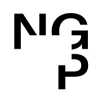 Doklad OJE - 1572v	ODBĚRATEL - fakturační adresa   Číslo objednávky    1572/2024Národní galerie v PrazeStaroměstské náměstí 12110 15 Praha 1Zřízena zákonem č.148/1949 Sb., o Národní galerii v PrazeIČTyp    Příspěvková organizace00023281DIČ CZ00023281IČ 08291501DIČ CZ08291501Datum vystavení      04.04.2024     Číslo jednacíSmlouva OBJEDN.Požadujeme :Termín dodání	01.05.2024 - 30.06.2024Způsob dopravyZpůsob platby           Platebním příkazemSplatnost faktury     30 dnů od data doručeníObjednáváme u Vás outdoorovou kampaň 20 ks CLV v termínu 1. -31. 5. 2024.PoložkaMnožství MJ%DPH        Cena bez DPH/MJDPH/MJCelkem s DPHCLV, Na led!1.0021101 000.0021 210.00122 210.00Vystavil(a)XXXXXXXXXXXXXXXXXPřibližná celková cena122 210.00KčE-mail: XXXXXXXXXXXXXXXXXXXXRazítko a podpis 	Dle § 6 odst.1 zákona c. 340/2015 Sb. o registru smluv nabývá objednávka s předmětem plnění vyšší než hodnota 50.000,- Kč bez DPH účinnosti až uveřejněním (včetně jejího písemného potvrzení) v registru smluv. Uveřejnění provede objednatel.Žádáme obratem o zaslání akceptace (potrvrzení) objednávky.Potvrzené a odsouhlasené faktury spolu s objednávkou, případně předávacím či srovnávacím protokolem zasílejte na XXXXXXXXXXXXXDatum:Podpis:Platné elektronické podpisy:24.04.2024 11:15:35 - XXXXXXXXXXXXXXX - příkazce operace24.04.2024 12:50:47 - XXXXXXXXXXXX - správce rozpočtuČíslo objednávky 1572/2024© MÚZO Praha s.r.o. - www.muzo.czStrana